Das bunte Rennen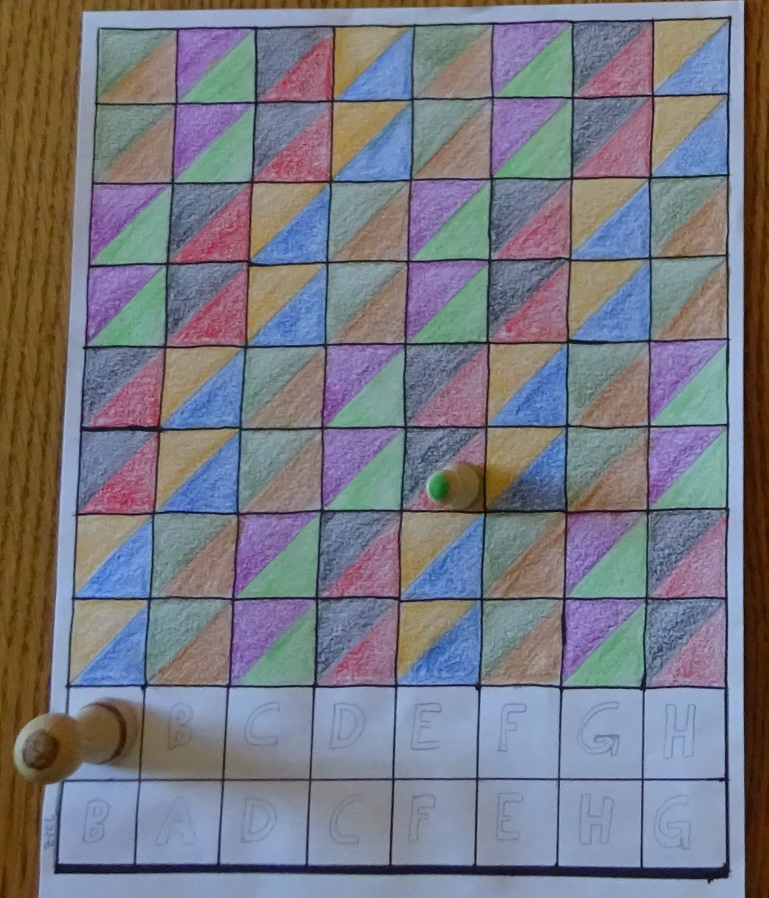 Inhalt: SpielplanSpielfiguren (eine kleine oder große pro Person, max. 8 Figuren)1 Zahlenwürfel 1 – 4 &  !  (die Farben zählen bei diesem Spiel nicht)Ziel:	Als Erste/r wieder auf dem Buchstaben in der Nebenspalte ankommen.Bei diesem Spiel können die Farben und deren Aussprache in verschiedenen Sprachen geübt werden.Infos:Pro Spielrunde kann immer nur eine Größe der Figuren genommen werden!Bei kleinen Spielfiguren gibt es 32 Felder =  2/1  (Dreiecke zählen)Bei großen Spielfiguren gibt es 16 Felder =  1  (Quadrate zählen)Der Weg geht jeweils 1x hoch und daneben wieder runter.Die Zahlen zeigen an, wieviel Felder man vorrücken darf.Variante 1:	Würfelt man das  !  , hat man die Wahl zwischen 1, 2, 3 oder 4 Felder vorzugehen.Variante 2:	Das  !  bedeutet: zur nächsten gleichen Farbkombination vorgehen.Ist man schon auf der dem Ziel am nächsten liegende Farbkombination, darf man selbst zwischen 1, 2, 3 oder 4 Feldern entscheiden. Anleitung:Man entscheidet zuerst, ob Variante 1 oder 2 gespielt wird.Jede Person stellt ihre Figur auf einen Buchstaben in der oberen Reihe.Wer das  !  würfelt, fängt an.Haben mehrere Personen das  !  , würfeln diese um die höchste Zahl.Nach der Person mit dem  !   / der höchsten Zahl geht es im Uhrzeigersinn weiter.Kommt man auf ein besetztes Feld, stellt man sich zu der anderen Figur dazu.Um das Ziel zu erreichen, muss man genau auf seinen Buchstaben kommen. Dabei zählt der andere Buchstabe als Feld mit!